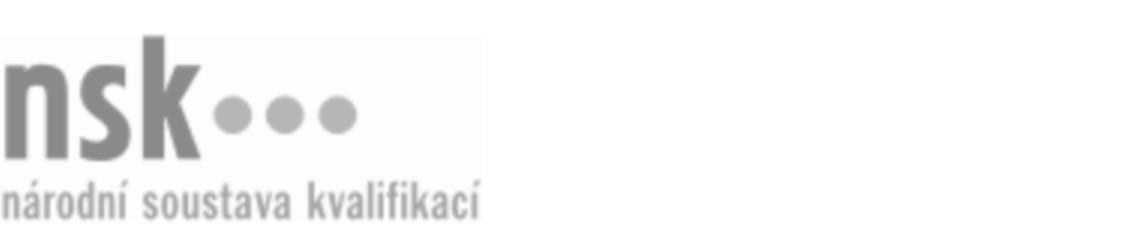 Autorizované osobyAutorizované osobyAutorizované osobyAutorizované osobyAutorizované osobyAutorizované osobyAutorizované osobyAutorizované osobyPracovník/pracovnice poštovní přepravy I (kód: 37-021-H) Pracovník/pracovnice poštovní přepravy I (kód: 37-021-H) Pracovník/pracovnice poštovní přepravy I (kód: 37-021-H) Pracovník/pracovnice poštovní přepravy I (kód: 37-021-H) Pracovník/pracovnice poštovní přepravy I (kód: 37-021-H) Pracovník/pracovnice poštovní přepravy I (kód: 37-021-H) Pracovník/pracovnice poštovní přepravy I (kód: 37-021-H) Pracovník/pracovnice poštovní přepravy I (kód: 37-021-H) Autorizující orgán:Autorizující orgán:Ministerstvo průmyslu a obchoduMinisterstvo průmyslu a obchoduMinisterstvo průmyslu a obchoduMinisterstvo průmyslu a obchoduMinisterstvo průmyslu a obchoduMinisterstvo průmyslu a obchoduMinisterstvo průmyslu a obchoduMinisterstvo průmyslu a obchoduMinisterstvo průmyslu a obchoduMinisterstvo průmyslu a obchoduMinisterstvo průmyslu a obchoduMinisterstvo průmyslu a obchoduSkupina oborů:Skupina oborů:Doprava a spoje (kód: 37)Doprava a spoje (kód: 37)Doprava a spoje (kód: 37)Doprava a spoje (kód: 37)Doprava a spoje (kód: 37)Doprava a spoje (kód: 37)Povolání:Povolání:Pracovník poštovní přepravy IPracovník poštovní přepravy IPracovník poštovní přepravy IPracovník poštovní přepravy IPracovník poštovní přepravy IPracovník poštovní přepravy IPracovník poštovní přepravy IPracovník poštovní přepravy IPracovník poštovní přepravy IPracovník poštovní přepravy IPracovník poštovní přepravy IPracovník poštovní přepravy IKvalifikační úroveň NSK - EQF:Kvalifikační úroveň NSK - EQF:333333Platnost standarduPlatnost standarduPlatnost standarduPlatnost standarduPlatnost standarduPlatnost standarduPlatnost standarduPlatnost standarduStandard je platný od: 21.10.2022Standard je platný od: 21.10.2022Standard je platný od: 21.10.2022Standard je platný od: 21.10.2022Standard je platný od: 21.10.2022Standard je platný od: 21.10.2022Standard je platný od: 21.10.2022Standard je platný od: 21.10.2022Pracovník/pracovnice poštovní přepravy I,  28.03.2024 12:14:34Pracovník/pracovnice poštovní přepravy I,  28.03.2024 12:14:34Pracovník/pracovnice poštovní přepravy I,  28.03.2024 12:14:34Pracovník/pracovnice poštovní přepravy I,  28.03.2024 12:14:34Pracovník/pracovnice poštovní přepravy I,  28.03.2024 12:14:34Strana 1 z 2Strana 1 z 2Autorizované osobyAutorizované osobyAutorizované osobyAutorizované osobyAutorizované osobyAutorizované osobyAutorizované osobyAutorizované osobyAutorizované osobyAutorizované osobyAutorizované osobyAutorizované osobyAutorizované osobyAutorizované osobyAutorizované osobyAutorizované osobyNázevNázevNázevNázevNázevNázevKontaktní adresaKontaktní adresa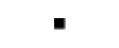 Střední škola logistická Dalovice, příspěvková organizaceStřední škola logistická Dalovice, příspěvková organizaceStřední škola logistická Dalovice, příspěvková organizaceStřední škola logistická Dalovice, příspěvková organizaceStřední škola logistická Dalovice, příspěvková organizaceHlavní 114, 36263 DaloviceHlavní 114, 36263 DaloviceStřední škola logistická Dalovice, příspěvková organizaceStřední škola logistická Dalovice, příspěvková organizaceStřední škola logistická Dalovice, příspěvková organizaceStřední škola logistická Dalovice, příspěvková organizaceStřední škola logistická Dalovice, příspěvková organizaceHlavní 114, 36263 DaloviceHlavní 114, 36263 DalovicePracovník/pracovnice poštovní přepravy I,  28.03.2024 12:14:34Pracovník/pracovnice poštovní přepravy I,  28.03.2024 12:14:34Pracovník/pracovnice poštovní přepravy I,  28.03.2024 12:14:34Pracovník/pracovnice poštovní přepravy I,  28.03.2024 12:14:34Pracovník/pracovnice poštovní přepravy I,  28.03.2024 12:14:34Strana 2 z 2Strana 2 z 2